Преимущества метода проектовКаждый ребёнок вносит свой вклад в работу группы, класса, в учебный процесс в целом.Учащиеся получают возможность работать в удобном им темпе и обращать особое внимание на те вопросы темы, которые вызывают интерес именно у них.Ребята осваивают те стороны учебной деятельности, которые обычно берёт на себя учитель: целеполагание, планирование, оценивание, контроль и учёт работы и т.д. Учитель становится организатором учебной деятельности школьника, передают учащемуся свои функции управлением учением, тем самым, обеспечивая переход от внешнего к внутреннему контролю.Во время учебного процесса идёт сбор и классификация учебной информации, реализуется возможность учащихся перерабатывать громадный поток информации, которые они получают.   Работа над проектом соответствует характер современного труда (работа с компьютером), развивает умение самостоятельно работать.Дорогие родители!	Во время реализации проекта нам всем будет очень важна ваша заинтересованность, поддержка и внимание!	Мы приглашаем ВАС принять посильное участие в проекте!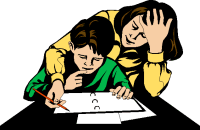 ПРОЕКТ«Действия с информацией»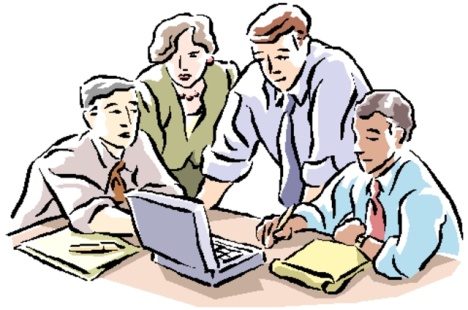 ПРОЕКТ«Действия с информацей»Проект формирует у учащихся 5-6 класса целостные представления о понятиях информация и действия с информацией, способах представления информации, свойствах информации. Ребята в процессе исследования выявляют роль информации в природе, обществе и технике. Исследуют способы кодирования и декодирования информации, а также определят единицы измерения информации. В материал уроков включаются элементы занимательности, которые развивают познавательную активность учащихся.  ИНФОРМАЦИЯ О ПРОЕКТЕ   ДЛЯ    РОДИТЕЛЕЙ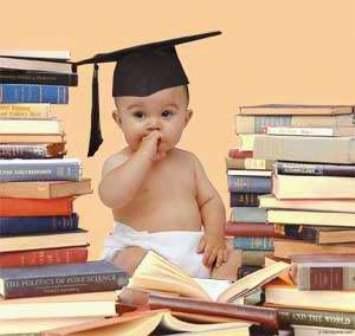 Дорогие родители!перед вашими детьмистоят интересные вопросы:Можно ли дать определение понятию информация? Общество без информации - возможно ли это? Сможешь ли ты обойтись без компьютерной техники? А они обходились... Чем является компьютер для современного человека? О чём могут рассказать знаки и сигналы? Как получают, передают и используют информацию живые организмы? Как используются информационные процессы в современном мире?Ответы на эти философские вопросы волновали умы человечества издавна и теперь ваши дети постараются дать на них ответы.Человек всегда стремиться к познанию!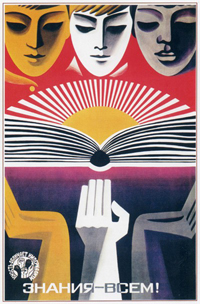 В рамках предмета «Информатика и ИКТ» данный проект является основообразующим для последующего освоения материала, этот проект реализуется при изучении темы «Информация и действия с информацией».Проект формирует у учащихся целостные представления о понятиях информация и информационные процессы, способы представления информации, свойства информации. Ребята в процессе исследования выявляют роль информации в природе, обществе и технике. Исследуют способы кодирования и декодирования информации, а также определят единицы измерения информации. В материал уроков включаются элементы занимательности, которые развивают познавательную активность учащихся. Для закрепления материала используется тестовая система проверки знаний.Кто ищет, тот всегда найдет!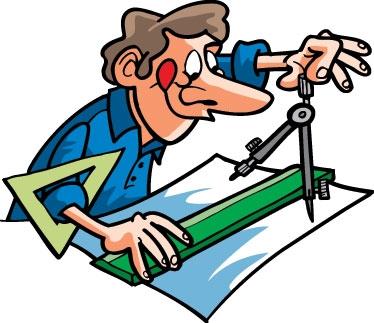 